Cabo VerdeCabo VerdeCabo VerdeCabo VerdeFebruary 2027February 2027February 2027February 2027MondayTuesdayWednesdayThursdayFridaySaturdaySunday1234567891011121314Shrove TuesdayAsh Wednesday1516171819202122232425262728NOTES: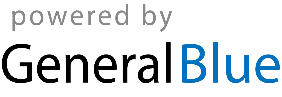 